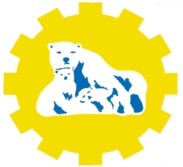 Государственное автономное профессиональное образовательное учреждение Чукотского автономного округа «Чукотский северо-восточный техникум посёлка Провидения»689251,Чукотский АО,  п. Провидения,  ул. Полярная,д. 38. Телефон: 2-23-53; 2-24-68.Факс: 2-23-12.е-mail:  spu2@bk.ruОТЧЕТмероприятий по противодействию коррупции в Чукотском северо-восточном техникуме посёлка Провиденияза II квартал 2022 годДиректор                                                                                                                                              Кузнецов Е.Н.Исполнитель: ответственное лицо за работу по профилактике коррупционных и иных правонарушенийв Чукотском северо-восточном техникуме Эттырахтына Л.С. телефон 8(42735)2-24-68№ п/пНаименование мероприятияОтветственный исполнитель мероприятияСрок исполнения ПримечаниеИнформационное обеспечение в сфере противодействия коррупции, повышение правовой грамотности сотрудников    ГАПОУ «Чукотский северо-восточный техникум посёлка Провидения»Информационное обеспечение в сфере противодействия коррупции, повышение правовой грамотности сотрудников    ГАПОУ «Чукотский северо-восточный техникум посёлка Провидения»Информационное обеспечение в сфере противодействия коррупции, повышение правовой грамотности сотрудников    ГАПОУ «Чукотский северо-восточный техникум посёлка Провидения»Информационное обеспечение в сфере противодействия коррупции, повышение правовой грамотности сотрудников    ГАПОУ «Чукотский северо-восточный техникум посёлка Провидения»Информационное обеспечение в сфере противодействия коррупции, повышение правовой грамотности сотрудников    ГАПОУ «Чукотский северо-восточный техникум посёлка Провидения»1.1.Ознакомление с Планом по противодействию коррупции 2021-2024 гг. сотрудников  ГАПОУ «Чукотский северо-восточный техникум посёлка Провидения»Ответственное должностное лицо за работу по профилактике коррупционных и иных правонарушений1.2.Мониторинг методических рекомендаций и нормативных правовых актов по вопросам противодействия коррупции в целях приведения их в соответствие с законодательством Российской Федерации и Чукотского автономного округаПриведение в соответствие с требованиями законодательства о противодействии коррупции локальных нормативно-правовых актов  ГАПОУ «Чукотский северо-восточный техникум посёлка Провидения»Предоставление консультативной помощиОтветственное лицо за работу по профилактике коррупционных и иных правонарушенийПостоянноПри возникновении потребностиОбращений не поступало1.3.Проведение мониторинга практики привлечения к ответственности за совершение коррупционных правонарушений и преступлений коррупционной направленности и доведение сведений до сотрудников ГАПОУ «Чукотский северо-восточный техникум посёлка Провидения» Ответственное лицо за работу по профилактике коррупционных и иных правонарушенийПостоянно В период с апреля по июньпроведены кураторские часы: в группах «Поварское и кондитерское дело», «Машинист дорожных и строительных машин», «Техническое обслуживание и ремонт автомобильного транспорта» на тему «Моральный выбор – это ответственность». В общежитии проведена беседа«Как разрешать противоречия между желанием и требованием?».Повышение эффективности механизмов урегулирования конфликта интересов, ответственности за их нарушение, соблюдение сотрудниками принципов должностного поведения в соответствии с Антикоррупционной политикой в Чукотском северо-восточном техникуме посёлка ПровиденияПовышение эффективности механизмов урегулирования конфликта интересов, ответственности за их нарушение, соблюдение сотрудниками принципов должностного поведения в соответствии с Антикоррупционной политикой в Чукотском северо-восточном техникуме посёлка ПровиденияПовышение эффективности механизмов урегулирования конфликта интересов, ответственности за их нарушение, соблюдение сотрудниками принципов должностного поведения в соответствии с Антикоррупционной политикой в Чукотском северо-восточном техникуме посёлка ПровиденияПовышение эффективности механизмов урегулирования конфликта интересов, ответственности за их нарушение, соблюдение сотрудниками принципов должностного поведения в соответствии с Антикоррупционной политикой в Чукотском северо-восточном техникуме посёлка ПровиденияПовышение эффективности механизмов урегулирования конфликта интересов, ответственности за их нарушение, соблюдение сотрудниками принципов должностного поведения в соответствии с Антикоррупционной политикой в Чукотском северо-восточном техникуме посёлка Провидения2.1.Проведение профилактических мероприятий, принятие мер по повышению эффективности реализации требований законодательства РФ Федерации о противодействии коррупции, касающихся   предотвращения или урегулирования конфликта интересовОтветственное лицо за работу по профилактике коррупционных и иных правонарушенийРаботники бухгалтерииДокументоведПостоянноНа информационном стенде для студентов и сотрудников–обновлена информация «Формы коррупции», предложено пройти мини-тест «Определить форму коррупции» по теме «Купленные знания – прямая дорога в пропасть».2.2.Мониторинг соблюдения запретов, ограничений и требований, установленных в целях противодействия коррупции, в том числе ограничений, касающихся получения подарков, выполнения иной оплачиваемой работы, обязанности уведомлять об обращениях в целях склонения к совершению коррупционных правонарушенийОтветственное лицо за работу по профилактике коррупционных и иных правонарушенийРаботники бухгалтерииДокументоведПостоянно Организационное обеспечение мероприятий противодействия коррупцииОрганизационное обеспечение мероприятий противодействия коррупцииОрганизационное обеспечение мероприятий противодействия коррупцииОрганизационное обеспечение мероприятий противодействия коррупцииОрганизационное обеспечение мероприятий противодействия коррупции3.1.Организация контроля исполнения Плана по противодействию коррупции 2021-2024 гг.Ответственное лицо за работу по профилактике коррупционных и иных правонарушенийРаботники бухгалтерииДокументоведОдин раз в кварталРабота проводится согласно плану3.2.Обеспечение проведения мониторинга использования должностных обязанностей работников ЧСВТ в критических точках карты коррупционных рисковОтветственное лицо за работу по профилактике коррупционных и иных правонарушенийПостоянно Обеспечение открытости деятельности ЧСВТ по мероприятиям профилактики и предупреждения коррупционных правонарушенийОбеспечение открытости деятельности ЧСВТ по мероприятиям профилактики и предупреждения коррупционных правонарушенийОбеспечение открытости деятельности ЧСВТ по мероприятиям профилактики и предупреждения коррупционных правонарушенийОбеспечение открытости деятельности ЧСВТ по мероприятиям профилактики и предупреждения коррупционных правонарушенийОбеспечение открытости деятельности ЧСВТ по мероприятиям профилактики и предупреждения коррупционных правонарушений4.1.   Размещение отчетов о результатах проведения мероприятий по противодействию коррупции на сайте ЧСВТ. Размещение в открытом доступе информации о проводимых антикоррупционных мероприятияхИнженер-программистЗаместитель директора по ВРОтветственное лицо за работу по профилактике коррупционных и иных правонарушенийПостоянно На сайт в соответствующем разделе выложена информация следующего содержания: 1. Формы коррупции.  2. Мини-тест 4.2.Проведение мероприятий по размещению и ежемесячной актуализации в подразделах, посвященных вопросам противодействия коррупции, официального сайта ЧСВТИнженер - программист Заместитель директора по ВРОтветственное лицо за работу по профилактике коррупционных и иных правонарушенийПостоянноИнформация размещена на официальном сайте